Проект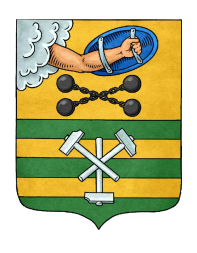 РЕСПУБЛИКА КАРЕЛИЯПЕТРОЗАВОДСКИЙ ГОРОДСКОЙ СОВЕТРЕШЕНИЕот ______________________№_____________О награждении Почетной грамотойПетрозаводского городского Совета Максимова А.А.В соответствии с пунктом 7 Положения «О Почетной грамоте Петрозаводского городского Совета», утвержденного Решением Петрозаводского городского Совета от 17.12.2002 № XXIV/XXX-400, на основании ходатайства Председателя Петрозаводского городского Совета, Петрозаводский городской СоветРЕШИЛ:	Наградить Почетной грамотой Петрозаводского городского Совета Максимова Алексея Александровича, члена «Творческого союза художников Карелии» за достижения в области создания официальных символов и отличительных знаков Петрозаводского городского округа, существенный вклад в развитие самоуправления города Петрозаводска. Председатель Петрозаводского городского Совета                                                 Г.П.БоднарчукПроект подготовлен депутатами Петрозаводского городского СоветаПояснительная записка к проекту решения«О награждении Почетной грамотой Петрозаводскогогородского Совета Максимова А.А.»	Настоящий проект решения Петрозаводского городского Совета внесен на рассмотрение депутатов Петрозаводского городского Совета в соответствии с пунктом 7 Положения «О Почетной грамоте Петрозаводского городского Совета», утвержденного Решением Петрозаводского городского Совета от 17.12.2002 № XXIV/XXX-400, на основании ходатайства Председателя Петрозаводского городского Совета.ПредседательПетрозаводского городского Совета                                                                          Г.П.Боднарчуксессиясозыва